Do, 05.05.2022	Anreise15.00 Uhr	Abfahrt ab Ingolstadt		Bis 30 min vor Ankunft SMS oder WhatsApp an Vermieter19.00 Uhr	Ankunft in Prag19.30 Uhr	Bezug der UnterkunftAAA Apartments KrakovskáKrakovská 15, Prag, 110 00, Tschechische RepublikTelefon: +420 777 213 747GPS-Koordinaten: N 050° 4.721, E 14° 25.682WhatsApp: 00420-775213747		Parken (ca. 24 EUR / 24 h): Mr Parkit, Olivova 4, ca. 600 m von UnterkunftParking Centrum, Wilsonova 372/6, ca. 600 m von Unterkunft		Parken (ca. 1 EUR/Tag + 4 EUR/Nacht): P+R Skalka I, Pod Strani, bei Metro „Skalka“ 20.00 Uhr	Wegparken des Fzgs in „Skalka“ (15 min Fahrt, Rückfahrt per Metro (alle 10 min, 10 min Metro + 10 min Fußweg, 30 CZK)20.30 Uhr	Gemütlich ausgehen / essen / trinkenFr, 06.05.2022	Stadtbesichtigung08.00 Uhr	Aufstehen08.45 Uhr	Frühstück (entweder im Appartement oder in Bäckerei)09.30 Uhr	Stadtrundgang, ca. 10 km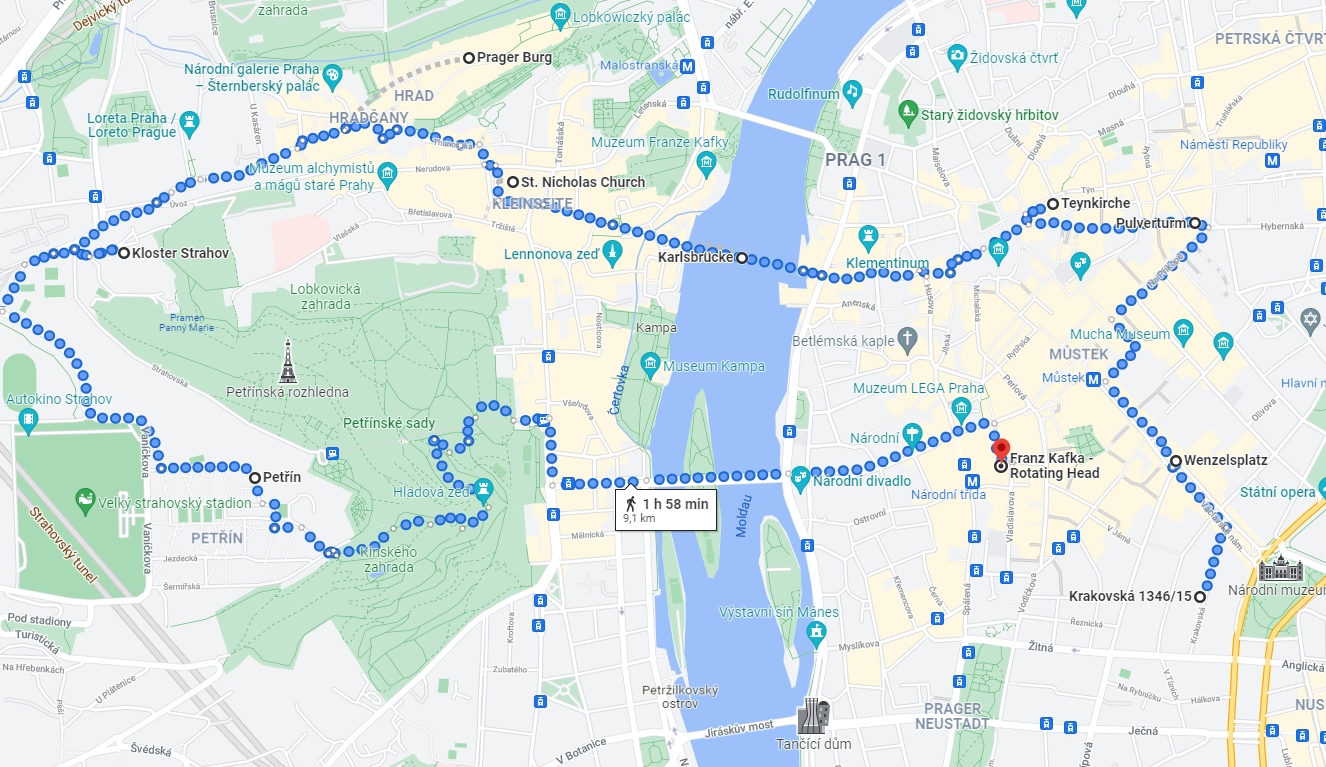 WenzelsplatzPulverturm (90 CZK = ca. 3.50 EUR), tägl. 10-18 UhrTeynkirche (kostenlos), Di-Sa 10-13 & 15-17 UhrKlementinum (älteste Uni)KarlsbrückeSt Nicholas Kirche (70 CZK = ca. 3 EUR), tägl außer Mi 11-16 UhrPrager Burg Hradschin mit St.-Georgs-Basilika, altem Königspalast, Veitsdom und goldenem Gässchen (Runde B, 250 CZK = ca. 10 EUR), Mo-Sa 10-18 Uhr, So 12-18 UhrKloster Strahov (Bibliothek 120 CZK = ca. 5 EUR), tägl. 9-12 & 13-17 UhrAussichtsturm Petrin (150 CZK = ca. 6 EUR), tägl. 10-18 UhrBrücke der LegionenKafka-Statue mit rotierendem KopfZwischendurch Mittagessen in Restaurant/Taverne, z.B. SvickovaRestaurantempfehlungen:	- Krcma, Restaurant, nahe Astro-Uhr, von letzter Dienstreise, für    Mittag-/Abendessen, 11-20 Uhr- U Zlateho Tygra, 15-23 Uhr, Kneipe, für Abendessen/Trinken				- Hostinec U cerneho vola, 10-22 UhrMögliches Abendprogramm:	- Schwarzlichttheater   https://www.webticket.cz/akce/50118.c?l=en				  Fr, 06.05., 20 Uhr, Afrikania, 580 CZK = ca. 24 EUR				  Sa, 07.05., 20 Uhr, The best of Image, 580 CZK = ca. 24 EUR				  Jeweils im IMAGE Theater, Narodni 25				- Europas größte Disco, Karlovy Lazne, tägl. 21-5 Uhr, 200 CZK = ca. 8   EURSa, 07.05.2022	StadtbesichtigungSiehe VortagRestaurants und Abendprogramm siehe VortagSo, 08.05.2022	Aktivprogramm und Rückreise- CM Karting, 300 CZK = ca. 12 EUR p.P. für 10 min, 10-22 Uhr, https://www.cmkarting.cz/en- Lazerfun, Lasertag, 145 CZK = ca. 6 EUR p.P., 10-22 Uhr, https://www.lazerfunpraha.cz/en/ ODER     Paintball, Spiel mit 100/500 Kugeln 100 CZK/450 CZK = 4/20 EUR p.P., zzgl. Overall mit Halsschutz       
  für 100 CZK, https://paintball-prague.cz/de/preisliste/15.00 Uhr	Rückreise19.00 Uhr	Ankunft in IngolstadtSchlechtwetteralternativen:Aquapalace, Wasserwelt, 9-22 Uhr, ab 16 Uhr 899 CZK = ca. 37 EUR, 1 Tag 949 CZK = ca. 39 EUR12 Wasserrutschen, Wildfluss, usw.